               Kerkhoven Lutheran Church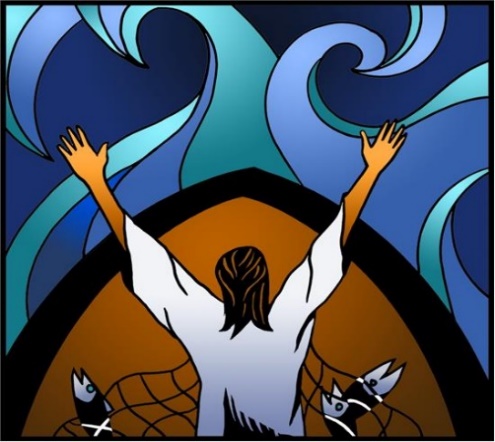                             Evangelical Lutheran Church in AmericaLiving and trusting in god’s amazing grace we welcome all   to worship, learn and serve in celebration of Christ’s love.The Fourth Sunday after Pentecost                 June 20, 2021         9:00 AMPreludeGATHERINGCONFESSION AND FORGIVENESS 						    ELW p. 94In the name of the Father,and of the ☩ Son,and of the Holy Spirit. Amen.Almighty God, to whom all hearts are open, all desires known, and from whom no secrets are hid: cleanse the thoughts of our hearts by the inspiration of your Holy Spirit, that we may perfectly love you and worthily magnify your holy name, through Jesus Christ our Lord. Amen.Let us confess our sin in the presence of God and of one anotherSilence is kept for reflection.Most merciful God,we confess that we are captive to sin and cannot free ourselves. We have sinned against you in thought, word, and deed, by what we have done and by what we have left undone. We have not loved you with our whole heart; we have not loved our neighbors as ourselves. For the sake of your Son, Jesus Christ, have mercy on us. Forgive us, renew us, and lead us, so that we may delight in your will and walk in your ways, to the glory of your holy name. Amen.In the mercy of almighty God, Jesus Christ was given to die for us, and for his sake God forgives us all our sins. As a called and ordained minister of the church of Christ, and by his authority, I therefore declare to you the entire forgiveness of all your sins, in the name of the Father, and of the ☩ Son, and of the Holy Spirit.  Amen.GATHERING HYMN	 	“Eternal Father, Strong to Save”             ELW #7561	Eternal Father, strong to save,					whose arm has bound the restless wave,					who bade the mighty ocean deep					its own appointed limits keep:					oh, hear us when we cry to thee					for those in peril on the sea.2	O Savior, whose almighty word					the winds and waves submissive heard,					who walked upon the foaming deep,					and calm amid the storm didst sleep:					oh, hear us when we cry to thee					for those in peril on the sea.3	O Holy Spirit, who didst brood					upon the chaos dark and rude,					and bid its angry tumult cease,					and give, for wild confusion, peace:					oh, hear us when we cry to thee					for those in peril on the sea.4	O Trinity of love and pow'r,					all trav'lers guard in danger's hour					from rock and tempest, fire and foe,					protect them wheresoe'er they go;					thus evermore shall rise to thee					glad hymns and praise from land and sea.Text: William Whiting, 1825-1878, alt.GREETINGThe grace of our Lord Jesus Christ, the love of God,and the communion of the Holy Spirit be with you all.And also with you.KYRIE	              		     Spoken Responsively				ELW p. 138In peace, let us pray to the Lord.Lord, have mercy.For the peace from above,and for our salvation,let us pray to the Lord.Lord, have mercy.For the peace of the whole world,for the well-being of the Church of God,and for the unity of all,let us pray to the Lord.Lord, have mercy.For this holy house,and for all who offer here their worship and praise,let us pray to the Lord.Lord, have mercy.Help, save, comfort, and defend us, gracious Lord.Amen.HYMN OF PRAISE			“This is the Feast”     		      ELW p. 140This is the feast of victory for our God.Alleluia, alleluia, alleluia.Worthy is Christ, the Lamb who was slain,whose blood set us free to be people of God.This is the feast of victory for our God.Alleluia, alleluia, alleluia.Power, riches, wisdom and strength,and honor, blessing, and glory are his.This is the feast of victory for our God.Alleluia, alleluia, alleluia.Sing with all the people of God,and join in the hymn of all creation:Blessing, honor, glory, and mightbe to God and the Lamb forever. Amen.This is the feast of victory for our God.Alleluia, alleluia, alleluia.For the Lamb who was slain has begun his reign.Alleluia.This is the feast of victory for our God.Alleluia, alleluia, alleluia.PRAYER OF THE DAYO God of creation, eternal majesty, you preside over land and sea, sunshine and storm. By your strength pilot us, by your power preserve us, by your wisdom instruct us, and by your hand protect us, through Jesus Christ, our Savior and Lord.  AmenWORDThe First Reading     Job 38:1-11At the end of the book of Job, after Job and his companions have argued about the cause of the great suffering Job endures, God finally speaks. These verses begin that speech, which is a grand vision of creation, describing God’s ordering of the cosmos and inviting Job to marvel at its beauty.1The Lord answered Job out of the whirlwind:
2“Who is this that darkens counsel by words without knowledge?
3Gird up your loins like a man, I will question you, and you shall declare to me.  4“Where were you when I laid the foundation of the earth?
 Tell me, if you have understanding.
5Who determined its measurements—surely you know!
 Or who stretched the line upon it?
6On what were its bases sunk,
 or who laid its cornerstone
7when the morning stars sang together
 and all the heavenly beings shouted for joy?   8“Or who shut in the sea with doors
 when it burst out from the womb?—
9when I made the clouds its garment,
 and thick darkness its swaddling band,
10and prescribed bounds for it,
 and set bars and doors,
11and said, ‘Thus far shall you come, and no farther,
 and here shall your proud waves be stopped’?”The Word of the Lord.Thanks be to God.  Psalm 107:1-3, 23-32  						Reading Responsively1Give thanks to the Lord, for the Lord is good,
  for God’s mercy endures forever.
2Let the redeemed of the Lord proclaim
  that God redeemed them from the hand of the foe, 3gathering them in from the lands;
  from the east and from the west, from the north and from the south.
23Some went down to the sea in ships,
  plying their trade in deep waters. 
24They beheld the works of the Lord,
  God’s wonderful works in the deep.
25Then God spoke, and a stormy wind arose,
  which tossed high the waves of the sea.
26They mounted up to the heavens and descended to the depths;
  their souls melted away in their peril.
27They staggered and reeled like drunkards,
  and all their skill was of no avail.
28Then in their trouble they cried to the Lord,
  and you delivered them from their distress.
29You stilled the storm to a whisper
  and silenced the waves of the sea. 
30Then were they glad when it grew calm,
  when you guided them to the harbor they desired.
31Let them give thanks to you, Lord, for your steadfast love
  and your wonderful works for all people.
32Let them exalt you in the assembly of the people;
  in the council of the elders, let them sing hallelujah! Second Reading  2 Corinthians 6:1-13Paul and his fellow workers experience great hardships and even rejection while carrying out their missionary work. Nevertheless, Paul continuously proclaims that God has not rejected us but is graciously working for our salvation.1As we work together with him, we urge you also not to accept the grace of God in vain. 2For he says,
 “At an acceptable time I have listened to you,
  and on a day of salvation I have helped you.”
See, now is the acceptable time; see, now is the day of salvation! 3We are putting no obstacle in anyone’s way, so that no fault may be found with our ministry, 4but as servants of God we have commended ourselves in every way: through great endurance, in afflictions, hardships, calamities, 5beatings, imprisonments, riots, labors, sleepless nights, hunger; 6by purity, knowledge, patience, kindness, holiness of spirit, genuine love, 7truthful speech, and the power of God; with the weapons of righteousness for the right hand and for the left; 8in honor and dishonor, in ill repute and good repute. We are treated as impostors, and yet are true; 9as unknown, and yet are well known; as dying, and see—we are alive; as punished, and yet not killed; 10as sorrowful, yet always rejoicing; as poor, yet making many rich; as having nothing, and yet possessing everything.
  11We have spoken frankly to you Corinthians; our heart is wide open to you. 12There is no restriction in our affections, but only in yours. 13In return—I speak as to children—open wide your hearts also.The Word of the Lord.Thanks be to God.Gospel Acclamation                  “Alleluia” 			                          ELW p. 142Alleluia. Lord, to whom shall we go?You have the words of eternal life.Alleluia. Alleluia.  Gospel: Mark 4:35-4135When evening had come, [Jesus said to the disciples,] “Let us go across to the other side.” 36And leaving the crowd behind, they took him with them in the boat, just as he was. Other boats were with him. 37A great windstorm arose, and the waves beat into the boat, so that the boat was already being swamped. 38But he was in the stern, asleep on the cushion; and they woke him up and said to him, “Teacher, do you not care that we are perishing?” 39He woke up and rebuked the wind, and said to the sea, “Peace! Be still!” Then the wind ceased, and there was a dead calm. 40He said to them, “Why are you afraid? Have you still no faith?” 41And they were filled with great awe and said to one another, “Who then is this, that even the wind and the sea obey him?”The Gospel of the Lord.Thanks be to God.SERMON                      When God Sleeps                        	              Pastor Tim Larson          HYMN OF THE DAY          “Lord, Take My Hand and Lead Me” 	              ELW #7671	Lord, take my hand and lead me					upon life's way;					direct, protect, and feed me					from day to day.					Without your grace and favor					I go astray;					so take my hand, O Savior,					and lead the way.2	Lord, when the tempest rages,					I need not fear;					for you, the Rock of Ages,					are always near.					Close by your side abiding,					I fear no foe,					for when your hand is guiding,					in peace I go.3	Lord, when the shadows lengthen					and night has come,					I know that you will strengthen					my steps toward home,					then nothing can impede me,					O blessed Friend!					So, take my hand and lead me					unto the end.Text: Julie von Hausmann, 1825-1901; tr. Lutheran Book of WorshipText © 1978 Lutheran Book of Worship, admin. Augsburg Fortress.
apostles’ creed  									  elw P. 105I believe in God, the Father almighty,creator of heaven and earth.I believe in Jesus Christ, God’s only Son, our Lord,who was conceived by the Holy Spirit,born of the virgin Mary,suffered under Pontius Pilate,was crucified, died, and was buried;he descended to the dead.On the third day he rose again;he ascended into heaven,he is seated at the right hand of the Father,and he will come to judge the living and the dead.I believe in the Holy Spirit,the holy catholic church,the communion of saints,the forgiveness of sins,the resurrection of the body,and the life everlasting. Amen.OFFERING INTERLUDE   PRAYERS OF INTERCESSIONEach portion of the prayers ends with “Lord, in your mercy”.  Congregation response:  Hear our prayer.MEALWORDS OF INSTITUTION AND LORD’S PRAYEROur Father, who art in heaven,hallowed be thy name,thy kingdom come,thy will be done,on earth as it is in heaven.Give us this day our daily bread;and forgive us our trespasses,as we forgive thosewho trespass against us;and lead us not into temptation,but deliver us from evil.For thine is the kingdom,and the power, and the glory,forever and ever. Amen.COMMUNION HYMNS:             “Let Us Break Bread Together”           			ELW #471  	      1	Let us break bread together on our knees;					let us break bread together on our knees.Refrain		When I fall on my knees,					with my face to the rising sun,					O Lord, have mercy on me.2	Let us drink wine together on our knees;					let us drink wine together on our knees.  Refrain3	Let us praise God together on our knees;					let us praise God together on our knees.  RefrainText: African American spiritual“For the Bread Which You Have Broken”	        	        	ELW #494                                     1	For the bread which you have broken,					for the wine which you have poured,					for the words which you have spoken,					now we give you thanks, O Lord.2		By this promise that you love us,					by your gift of peace restored,					by your call to heav'n above us,					hallow all our lives, O Lord.3	With the saints who now adore you,		                          	seated at the heav'nly board,					may the church still waiting for you					keep love's tie unbroken, Lord.4	In your service, Lord, defend us;					in our hearts keep watch and ward;					in the world to which you send us					let your kingdom come, O Lord.Text: Louis F. Benson, 1855-1930, alt.Text © Robert F. Jefferys Jr.“When Peace like a River”	           	                   	ELW #7851	When peace like a river attendeth my way,					when sorrows like sea billows roll,					whatever my lot, thou hast taught me to say,					it is well, it is well with my soul.Refrain 		It is well (it is well)					with my soul, (with my soul,)					it is well, it is well with my soul.2	Though Satan should buffet, though trials should come,					let this blest assurance control,					that Christ has regarded my helpless estate,					and has shed his own blood for my soul.  Refrain3	He lives--oh, the bliss of this glorious thought;					my sin, not in part, but the whole,					is nailed to his cross and I bear it no more.Praise the Lord, praise the Lord, O my soul!  Refrain4	Lord, hasten the day when our faith shall be sight,					the clouds be rolled back as a scroll,					the trumpet shall sound and the Lord shall descend;					even so it is well with my soul.  RefrainText: Horatio G. Spafford, 1828-1888PRAYER AFTER COMMUNIONWe give you thanks almighty God, that you have refreshed usthrough the healing power of this gift of life;and we pray that in your mercy you would strengthen us,through this gift, in faith toward you and in fervent lovetoward one another; for the sake of Jesus Christ our Lord.Amen.SENDINGBLESSINGThe Lord bless you and keep you;
The Lord make his face to shine upon you and be gracious to you;
The Lord lift up his countenance upon you and give you peace.Amen.SENDING SONG         “Come With Us, O Blessed Jesus”          		ELW #501Come with us, O blessed Jesus,					with us evermore to be.					And, in leaving now thine altar,					let us nevermore leave thee!					Let thy bright celestial chorus					never cease the heav'nly strain;					but in us, thy loving children,					come with peace, good will to reign.DISMISSALGo in peace. You are the body of Christ.Thanks be to God.From sundaysandseasons.com.Copyright © 2021 Augsburg Fortress. All rights reserved. Reprinted by permission under Augsburg Fortress Liturgies Annual License #SBT004230.New Revised Standard Version Bible, Copyright © 1989, Division of Christian Education of the National Council of the Churches of Christ in the United States of America. Used by permission. All rights reserved.Revised Common Lectionary, Copyright © 1992 Consultation on Common Texts, admin Augsburg Fortress. Used by permission.SERVING THIS MORNINGPastor – Timothy P. LarsonMusicians – Alison Nelson and Mariah RudningenLector – Sue NelsonUshers – Arlene Carls and Sue NelsonAcolytes – Quinn and Wyatt RudningenCommunion Assistant – Barb NortonGreeter- Ann HansonPRAYER CONCERNS: (Periodically these prayer concerns will be moved to the prayer concerns list in the newsletter) Donna Baker, The family of Kari Lundberg, daughter-in-law of Jerry and Viva Lundberg, Wally and Phyllis Loven, Calvin Carls, Florence Smith, Pastor Bill MillerStewardship Snippet:   The Fourth Sunday after Pentecost , June 20, 2021 “We have spoken frankly to you Corinthians; our heart is wide open to you. There is no restriction in our affections, but only in yours. In return—I speak as to children—open wide your hearts also.” – 2 Corinthians 6:11-13
The give-and-take of relationships rarely stays in perfect 50/50 balance, but rather shifts constantly. Sometimes we give more, and sometimes we need more from others. How do you see your relationships playing out in this post-Covid world? Are you willing to be more flexible?Next Sunday, June 27, 2021:	The Fifth Sunday after Pentecost 9:00 am 	Worship Service, worship is in person and live streamed.KLC Worship Services are also available for viewing on YouTube!  KLC Office Hours for the Week of June 21-25, 2021: Church office hour will be Monday - Office closed, Tuesday – Thursday 9:00-4:00.  The church office is closed on Friday.  If you have questions or need assistance please call: Ann Hanson – 320-894-4464.WELCA Quilting:  Quilting continues each Wednesday 9:00 am in the Fellowship Hall.  Masks and social distancing protocols will be followed.  There will be a catered noon luncheon with a free will donation each week.NOTICE OF SPECIAL CONGREGATIONAL MEETING:  Today, following the worship service a special congregational meeting will be held in the Fellowship Hall.  The purpose of this meeting is to elect a Call Committee from the slate of members that have agreed to serve on this Committee. They are as follows: Amber Doering, Tom Baker, Kristin Stivers, Leif Carlson, Loretta Falk, LeRoy Meyer and Julia Carlson.  According to KLC By-laws we need a minimum of 7 members on the Call Committee. These individuals were approved by the Council and a special congregational meeting is being called to do a final call for additional nominations and to vote on the members of the Call Committee. The  Nominating Committee members are: Lane Carlson, Ann Hanson, Sue Nelson, Grace Marquardt and Christine Forsell.  Volunteers Needed: The Board of Worship and Witness is having a very difficult time finding ushers, lectors and greeters for the summer worship services.  Members of this board are finding it necessary to do these tasks themselves most Sundays. Please do your part and volunteer to serve for some of these summer worship services.  Everyone wants to be able to spend time outdoors and at the lake during the summer but when you are home please help out!  A sign-up sheet will be sent around during the worship service and during coffee hour. Please volunteer to assist with the worship service.  Thank you.Sunday Musicians:  Do you play the piano or organ?  Would you be interested in helping to lead our congregation’s Sunday morning worship music?  We are looking for musician to substitute on Sunday mornings when neither Alison nor Mariah are able to be here.  KLC does pay $30 per service for leading worship.  If you would like to be put on a list of people who would be interested in filling in when needed.  Please let the church office know or contact a member of the KLC Board of Worship and Witness.  Thank you.Let Us Know:  If you have a prayer request to be added or removed from the KLC prayer list, please notify the church office. kerkhovenlutheran@gmail.com  or 320-264-2823.Stay In Touch:  If you have not been receiving bulletins, newsletters or prayer requests and would like to, please contact the church office with your information. kerkhovenlutheran@gmail.com or 320-264-2823KLC Website:  We again have a website.  It can be found at https://www.kerkhovenlutheranchurch.com/  On-Line Giving: It is now possible to give your offering or a donation to KLC on-line at: https://secure.myvanco.com/YNJM   This link will now be available on our Kerkhoven Lutheran Facebook page and is available on our new website (see link above). At the Lake This Summer:  Supporting our summer ministries and mission is only a click away. We offer convenient online giving, so you never have to worry about not attending worship at home. You can make a one-time contribution or set up recurring gifts – a great option if you will be traveling during the summer months. Get started by visiting our online donation page at https://secure.myvanco.com/YNJM or the KLC website at https://www.kerkhovenlutheranchurch.com/  where you can keep up on all the news and events happening at KLC. Service Opportunities:  Prairie Five Community Action is making a request for volunteers.  Many of their programs’ success is owed to the compassion of volunteers that dedicate their time toward helping in the food shelves, thrift stores, meal delivery, and providing rides connecting people with their communities.  In our rural areas, the need for these programs continues to rise and so does the need for volunteers.  Prairie Five offers flexible, convenient opportunities for volunteers.  This month, they have volunteered with Americorps Seniors Ecumen RSVP to make volunteer driving more favorable for adults 55-75, as they will now be eligible to receive tax free reimbursement for each volunteer mile.  Please contact the Prairie Five Office at 320-269-6578 or 800-292-5437 to reach Elizabeth Koehl or Emily Castaneda to learn more and sign up.June 20, 2021
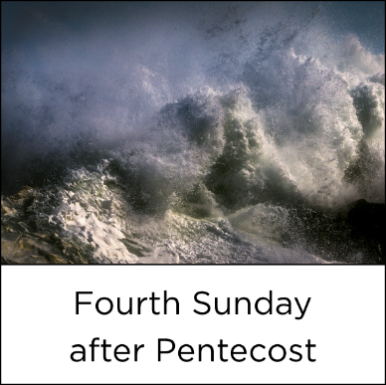 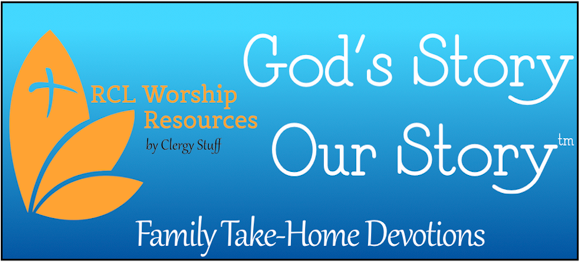 Mark 4:35-41Use this resource at home to guide your household’s daily devotions.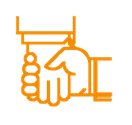 Pray: Light a candle. Open your devotion with prayer.Faithful God, you desire that your children live not by fear, but by trusting you. Strengthen our faith that we might face any circumstance, knowing that we are surrounded on all sides by your loving and protective spirit, in Jesus’ name. Amen.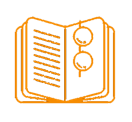 Read: Read the key verse from Sunday’s reading.He said to them, “Why are you afraid? Have you still no faith?” (Mark 4:40) 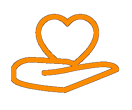 Reflect: Reflect on the scripture summary.When Jesus and his followers were surprised by a storm on the sea, Jesus challenged them: have less fear and more faith.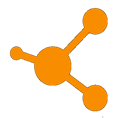 Connect: Connect in conversation with others in your household or community. What was a high point of your day? What was a low point?What makes you afraid? What do you do to cultivate courage?What expresses the depth of your faith? For the littles: Are you afraid of storms? Why or why not?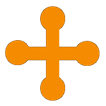 Bless: Close your devotion with a blessing.May God still the storms and cultivate courage within you. Amen.
            Do: By acting on what we learn, we make God’s word come alive. Do the following activity this week.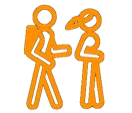                 Go out on a boat. If you don’t have access to a boat, go to a shore. If you don’t have a shore, try a pool or a bathtub. Consider the power of water to create and destroy.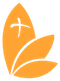 Go Deeper: Go to bit.ly/daily-devotions-rcl for the daily readings!Monday, Psalm 119:113-128; 1 Samuel 18:6-30; Acts 27:13-38Tuesday, Psalm 119:113-128; 1 Samuel 19:1-7; Acts 27:39-44Wednesday, Psalm 119:113-128; 1 Samuel 19:8-17; Mark 6:45-52Thursday, Psalm 130; 1 Samuel 19:18-24; 2 Corinthians 7:2-16Friday, Psalm 130; 1 Samuel 20:1-25; 2 Corinthians 8:1-7Saturday, Psalm 130; 1 Samuel 20:27-42; Luke 4:31-37